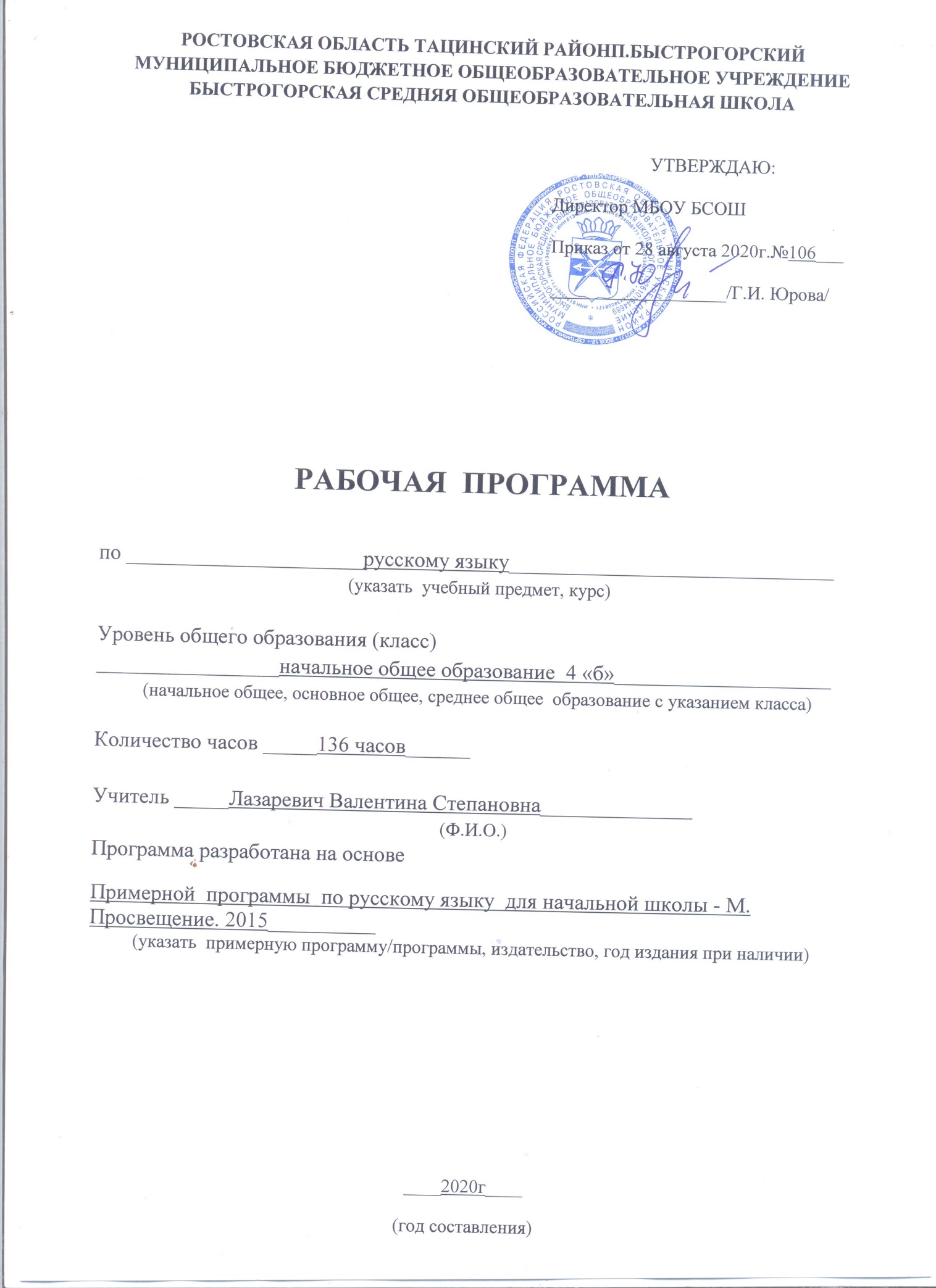 Рабочая программа составлена  на основе и в соответствии:1-4 классы: Рабочая программа составлена  на основе и в соответствии:Федерального государственного образовательного стандарта начального общего образования;ООП НОО;Примерной  программы начального общего образования по русскому языку;Авторской программы по русскому языку В.П. Канакина, В.Г. Горецкий – М.: Просвещение, 2016;Учебного плана МБОУ  Быстрогорской СОШ  на 2020-2021  учебный год.Планируемые результаты изучения предмета.Личностные результаты:1. Формирование чувства гордости за свою Родину; осознание своей этнической и национальной принадлежности, формирование ценностей многонационального российского общества. 2. Формирование целостного, социально ориентированного взгляда на мир в его органичном единстве и разнообразии природы, народов, культур и религий.3.  Формирование уважительного отношения к иному мнению, истории и культуре других народов.4. Принятие и освоение социальной роли обучающегося, развитие мотивов учебной деятельности и формирование личностного смысла учения.5. Развитие самостоятельности и личной ответственности за свои поступки, на основе представлений о нравственных нормах, социальной справедливости и свободе.6. Формирование эстетических потребностей, ценностей и чувств.7. Развитие этических чувств, доброжелательности и эмоционально-нравственной отзывчивости, понимания и сопереживания чувствам других людей.8. Развитие навыков сотрудничества со взрослыми и сверстниками в различных социальных ситуациях, умения не создавать конфликтов и находить выходы из спорных ситуаций.9. Формирование установки на безопасный, здоровый образ жизни, мотивации к творческому труду, к работе на результат, бережному отношению к материальным и духовным ценностям.Метапредметные результаты:1. Овладение способностью принимать и сохранять цели и задачи учебной деятельности, поиска средств её осуществления.2. Формирование умения планировать, контролировать и оценивать учебные действия в соответствии с поставленной задачей и условиями её реализации, определять наиболее эффективные способы достижения результата.3. Использование знаково-символических средств представления информации.4. Активное использование речевых средств и средств для решения коммуникативных и познавательных задач.5. Использование различных способов поиска (в справочных источниках), сбора, обработки, анализа, организации, передачи и интерпретации информации.6. Овладение навыками смыслового чтения текстов различных стилей и жанров в соответствии с целями и задачами: осознанно строить речевое высказывание в соответствии с задачами коммуникации и составлять тексты в устной и письменной формах.7. Овладение логическими действиями сравнения, анализа, синтеза, обобщения, классификации по родовидовым признакам, установления аналогий и причинно-следственных связей, построения рассуждений, отнесения к известным понятиям.8. Готовность слушать собеседника и вести диалог, признавать возможность существования различных точек зрения и права каждого иметь свою, излагать своё мнение и аргументировать свою точку зрения и оценки событий.9. Определение общей цели и путей её достижения; умение договариваться о распределении функций и ролей в совместной деятельности; осуществлять взаимный контроль в совместной деятельности, адекватно оценивать собственное поведение и поведение окружающих.10. Готовность конструктивно разрешать конфликты посредством учёта интересов сторон и сотрудничества.11. Овладение начальными сведениями о сущности и особенностях объектов, процессов и явлений действительности в соответствии с содержанием учебного предмета «Русский язык».12. Овладение базовыми предметными и межпредметными понятиями, отражающими существенные связи и отношения между объектами и процессами.Предметные результаты:1. Формирование первоначальных представлений о единстве и многообразии языкового и культурного пространства России, о языке как основе национального самосознания.2. Понимание обучающимися того, что язык представляет собой явление национальной культуры и основное средство человеческого общения; осознание значения русского языка как государственного языка Российской Федерации, языка межнационального общения.3. Сформированность позитивного отношения к правильной устной и письменной речи как показателям общей культуры и гражданской позиции человека.4. Овладение первоначальными представлениями о нормах русского языка (орфоэпических, лексических, грамматических, орфографических, пунктуационных) и правилах речевого этикета. 5. Формирование умения ориентироваться в целях, задачах, средствах и условиях общения, выбирать адекватные языковые средства для успешного решения коммуникативных задач при составлении несложных монологических высказываний и письменных текстов.6. Осознание безошибочного письма как одного из проявлений собственного уровня культуры, применение орфографических правил и правил постановки знаков препинания при записи собственных и предложенных текстов. Владение умением проверять написанное.7. Овладение учебными действиями с языковыми единицами и формирование умения использовать знания для решения познавательных, практических и коммуникативных задач.8. Освоение первоначальных научных представлений о системе и структуре русского языка: фонетике и графике, лексике, словообразовании (морфемике), морфологии и синтаксисе; об основных единицах языка, их признаках и особенностях употребления в речи;9. Формирование умений опознавать и анализировать основные единицы языка, грамматические категории языка, употреблять языковые единицы адекватно ситуации речевого общения.                   Место предмета в   учебном плане школы.В соответствии с   учебным планом школы на учебный курс «Русский язык» выделено 4 часа из федерального компонента в неделю: 136 часов в год.Содержание учебного предмета в  4 классе.Календарно-тематическое планирование по русскому языку   (4 класс)№РазделКол-во часов	       	Повторение 	       	Повторение 111 Наша речь и наш язык (1 ч)   Текст (3 ч)   Предложение (3 ч) Обращение (1ч) Главные и второстепенные члены предложения. Основа предложения.   Словосочетание (2 ч)112Предложение 72Однородные члены предложения (4 ч)   Простые и сложные предложения (3 ч)   73Слово о языке и речи  183 Лексическое значение слова (4 ч).   Состав слова (7 ч)  Значимые части слова.    Правописание гласных и согласных в значимых частях слова   Правописание Ъ и Ь разделительных знаков    Части речи (5ч)  Повторение и углубление представлений о частях речи. Наречие.(2ч.)  184 Имя существительное274Изменение по падежам (4ч).  Три склонения имён существительных (6ч) Правописание  безударных падежных окончаний имён существительных в единственном числе (6ч) Правописание безударных падежных окончаний имён существительных во множественном числе. (9ч) Обобщение знаний об имени существительном (2ч)275Имя прилагательное315Повторение и углубление представлений об имени прилагательном (4 ч). Изменение по падежам имён прилагательных (2 ч). Склонение имён прилагательных мужского рода и среднего рода в единственном числе (10 ч). Склонение имён прилагательных женского рода в единственном числе (8 ч). Склонение имён прилагательных во множественном числе (5 ч). Обобщение знаний об имени прилагательном (2 ч). Рифма" ""ние буквосочетаний с шипящими звуками (8ч)
е (15ч)
шение темы четверти)ком сайте и искать случайных встреч??316 Личные местоимения9Местоимение(2 ч). Изменение по падежам личных местоимений. Правописание местоимений (7 ч).97Глагол28Повторение и углубление представлений о глаголе как части речи (3 ч). Неопределённая форма глагола (5 ч). Спряжение глагола (4 ч). 1 и 2 спряжение глаголов(3 ч). Правописание глаголов с безударными личными окончаниями (7 ч). Правописание возвратных  глаголов (3 ч). Правописание глаголов в прошедшем времени (3 ч). Обобщение по теме « Глагол» (4 ч).7Повторение5Итого                                                                                                                                                                                     136№п/пТема урокаКол-во часовПланируемые результатыПланируемые результатыПланируемые результатыДатаДата№п/пТема урокаКол-во часовЛичностные МетапредметныеПредметныеПланФактПовторение (11 ч)Повторение (11 ч)Повторение (11 ч)Повторение (11 ч)Повторение (11 ч)Повторение (11 ч)Повторение (11 ч)Повторение (11 ч)1Наша речь и наш язык.1Формирование чувства гордости за свою Родину, российский народ и историю России; осознание своей этнической и национальной принадлежности,формирование ценностей многонационального российского общества; становление гуманистических и демократических ценностных ориентацийРегулятивные УУД:
определять и формулировать цель деятельности на уроке с помощью учителя;
 Познавательные УУД:
ориентироваться в учебнике (на развороте, в оглавлении, в условных обозначениях);
Коммуникативные УУД:
оформлять свои мысли в устной и письменной форме (на уровне предложения или небольшого текста);Различать язык и речь. Различать диалогическую и монологическую речь. Называть «волшебные» слова русской речи: слова-приветствия, слова-прощания, слова-просьбы, слова-извинения и др.Развивать мотивы к созданию дневника с записью мудрых мыслей о русском языке. Составлять текст по рисунку с включением в него диалога.01.092Язык и речь. Формулы вежливости.1Формирование чувства гордости за свою Родину, российский народ и историю России; осознание своей этнической и национальной принадлежности,формирование ценностей многонационального российского общества; становление гуманистических и демократических ценностных ориентацийРегулятивные УУД:
определять и формулировать цель деятельности на уроке с помощью учителя;
 Познавательные УУД:
ориентироваться в учебнике (на развороте, в оглавлении, в условных обозначениях);
Коммуникативные УУД:
оформлять свои мысли в устной и письменной форме (на уровне предложения или небольшого текста);Различать язык и речь. Различать диалогическую и монологическую речь. Называть «волшебные» слова русской речи: слова-приветствия, слова-прощания, слова-просьбы, слова-извинения и др.Развивать мотивы к созданию дневника с записью мудрых мыслей о русском языке. Составлять текст по рисунку с включением в него диалога.02.093Текст и его план.1Формирование чувства гордости за свою Родину, российский народ и историю России; осознание своей этнической и национальной принадлежности,формирование ценностей многонационального российского общества; становление гуманистических и демократических ценностных ориентацийРегулятивные УУД:
определять и формулировать цель деятельности на уроке с помощью учителя;
 Познавательные УУД:
ориентироваться в учебнике (на развороте, в оглавлении, в условных обозначениях);
Коммуникативные УУД:
оформлять свои мысли в устной и письменной форме (на уровне предложения или небольшого текста);Называть признаки текста: смысловое единство предложений в тексте, заглавие текста, тема, основная мысль, план текста. Составлять планы к данным текстам. Соблюдать нормы построения текста (логичность, последовательность, связность, соответствие теме и др.).03.094Р.р. Обучающее изложение.1Формирование чувства гордости за свою Родину, российский народ и историю России; осознание своей этнической и национальной принадлежности,формирование ценностей многонационального российского общества; становление гуманистических и демократических ценностных ориентацийРегулятивные УУД:
определять и формулировать цель деятельности на уроке с помощью учителя;
 Познавательные УУД:
ориентироваться в учебнике (на развороте, в оглавлении, в условных обозначениях);
Коммуникативные УУД:
оформлять свои мысли в устной и письменной форме (на уровне предложения или небольшого текста);Излагать содержание повествовательного текста07.095Анализ изложения. Типы текстов.1Формирование чувства гордости за свою Родину, российский народ и историю России; осознание своей этнической и национальной принадлежности,формирование ценностей многонационального российского общества; становление гуманистических и демократических ценностных ориентацийРегулятивные УУД:
определять и формулировать цель деятельности на уроке с помощью учителя;
 Познавательные УУД:
ориентироваться в учебнике (на развороте, в оглавлении, в условных обозначениях);
Коммуникативные УУД:
оформлять свои мысли в устной и письменной форме (на уровне предложения или небольшого текста);Называть типы текстов: повествование, описание, рассуждение. 08.096Предложение как единица речи.1Формирование чувства гордости за свою Родину, российский народ и историю России; осознание своей этнической и национальной принадлежности,формирование ценностей многонационального российского общества; становление гуманистических и демократических ценностных ориентацийРегулятивные УУД:
определять и формулировать цель деятельности на уроке с помощью учителя;
 Познавательные УУД:
ориентироваться в учебнике (на развороте, в оглавлении, в условных обозначениях);
Коммуникативные УУД:
оформлять свои мысли в устной и письменной форме (на уровне предложения или небольшого текста);Составлять из слов предложения09.097Виды предложений по цели высказывания и по интонации.1Формирование чувства гордости за свою Родину, российский народ и историю России; осознание своей этнической и национальной принадлежности,формирование ценностей многонационального российского общества; становление гуманистических и демократических ценностных ориентацийРегулятивные УУД:
определять и формулировать цель деятельности на уроке с помощью учителя;
 Познавательные УУД:
ориентироваться в учебнике (на развороте, в оглавлении, в условных обозначениях);
Коммуникативные УУД:
оформлять свои мысли в устной и письменной форме (на уровне предложения или небольшого текста);Находить в тексте предложения, различные по цели высказывания и по интонации.10.098Обращение.1Формирование чувства гордости за свою Родину, российский народ и историю России; осознание своей этнической и национальной принадлежности,формирование ценностей многонационального российского общества; становление гуманистических и демократических ценностных ориентацийРегулятивные УУД:
определять и формулировать цель деятельности на уроке с помощью учителя;
 Познавательные УУД:
ориентироваться в учебнике (на развороте, в оглавлении, в условных обозначениях);
Коммуникативные УУД:
оформлять свои мысли в устной и письменной форме (на уровне предложения или небольшого текста);Находить обращение в предложении.Ставить знаки препинания в предложениях с обращениями 14.099Входная контрольная работа(диктант)1Формирование чувства гордости за свою Родину, российский народ и историю России; осознание своей этнической и национальной принадлежности,формирование ценностей многонационального российского общества; становление гуманистических и демократических ценностных ориентацийРегулятивные УУД:
определять и формулировать цель деятельности на уроке с помощью учителя;
 Познавательные УУД:
ориентироваться в учебнике (на развороте, в оглавлении, в условных обозначениях);
Коммуникативные УУД:
оформлять свои мысли в устной и письменной форме (на уровне предложения или небольшого текста);Находить главные и второстепенные члены предложения. Различать главные и второстепенные члены предложения 15.0910Основы предложения.Главные и второстепенные члены предложения.Словосочетание.1Формирование чувства гордости за свою Родину, российский народ и историю России; осознание своей этнической и национальной принадлежности,формирование ценностей многонационального российского общества; становление гуманистических и демократических ценностных ориентацийРегулятивные УУД:
определять и формулировать цель деятельности на уроке с помощью учителя;
 Познавательные УУД:
ориентироваться в учебнике (на развороте, в оглавлении, в условных обозначениях);
Коммуникативные УУД:
оформлять свои мысли в устной и письменной форме (на уровне предложения или небольшого текста);Определять в словосочетании главное и зависимое слово при помощи вопроса.16.09Предложение (7 ч)Предложение (7 ч)Предложение (7 ч)Предложение (7 ч)Предложение (7 ч)Предложение (7 ч)Предложение (7 ч)Предложение (7 ч)12Представление о предложениях с однородными членами1Развитие самостоятельности и личной ответственности за свои поступки, в том числе в информационной деятельности, на основе представлений о нравственных нормах, социальной справедливости и свободе. Формирование эстетических потребностей, ценностей и чувств. Развитие этических чувств, доброжелательности и эмоционально-нравственной отзывчивости, понимания и сопереживания чувствам других людей.Регулятивные УУД:
учиться высказывать своё предположение (версию) на основе работы с материалом учебника;
учиться работать по предложенному учителем плану
Познавательные УУД: делать выводы в результате совместной работы класса и учителя;
преобразовывать информацию из одной формы в другую: подробно пересказывать небольшие тексты.
Коммуникативные УУД:
договариваться с одноклассниками совместно с учителем о правилах поведения и общения и следовать им;
 учиться работать в паре, группе; выполнять различные роли (лидера, исполнителя).Находить в предложении однородные члены предложения.17.0913Связь однородных членов предложения. Знаки препинания в предложениях с однородными членами.1Развитие самостоятельности и личной ответственности за свои поступки, в том числе в информационной деятельности, на основе представлений о нравственных нормах, социальной справедливости и свободе. Формирование эстетических потребностей, ценностей и чувств. Развитие этических чувств, доброжелательности и эмоционально-нравственной отзывчивости, понимания и сопереживания чувствам других людей.Регулятивные УУД:
учиться высказывать своё предположение (версию) на основе работы с материалом учебника;
учиться работать по предложенному учителем плану
Познавательные УУД: делать выводы в результате совместной работы класса и учителя;
преобразовывать информацию из одной формы в другую: подробно пересказывать небольшие тексты.
Коммуникативные УУД:
договариваться с одноклассниками совместно с учителем о правилах поведения и общения и следовать им;
 учиться работать в паре, группе; выполнять различные роли (лидера, исполнителя).Находить в предложении однородные члены предложения, которые связаны с помощью союзов.21.0914Знаки препинания в предложениях с однородными членами без союзов и с союзами.1Развитие самостоятельности и личной ответственности за свои поступки, в том числе в информационной деятельности, на основе представлений о нравственных нормах, социальной справедливости и свободе. Формирование эстетических потребностей, ценностей и чувств. Развитие этических чувств, доброжелательности и эмоционально-нравственной отзывчивости, понимания и сопереживания чувствам других людей.Регулятивные УУД:
учиться высказывать своё предположение (версию) на основе работы с материалом учебника;
учиться работать по предложенному учителем плану
Познавательные УУД: делать выводы в результате совместной работы класса и учителя;
преобразовывать информацию из одной формы в другую: подробно пересказывать небольшие тексты.
Коммуникативные УУД:
договариваться с одноклассниками совместно с учителем о правилах поведения и общения и следовать им;
 учиться работать в паре, группе; выполнять различные роли (лидера, исполнителя).Объяснять постановку запятой в предложениях с однородными членами22.0915Запятая между однородными членами, соединёнными союзами.1Развитие самостоятельности и личной ответственности за свои поступки, в том числе в информационной деятельности, на основе представлений о нравственных нормах, социальной справедливости и свободе. Формирование эстетических потребностей, ценностей и чувств. Развитие этических чувств, доброжелательности и эмоционально-нравственной отзывчивости, понимания и сопереживания чувствам других людей.Регулятивные УУД:
учиться высказывать своё предположение (версию) на основе работы с материалом учебника;
учиться работать по предложенному учителем плану
Познавательные УУД: делать выводы в результате совместной работы класса и учителя;
преобразовывать информацию из одной формы в другую: подробно пересказывать небольшие тексты.
Коммуникативные УУД:
договариваться с одноклассниками совместно с учителем о правилах поведения и общения и следовать им;
 учиться работать в паре, группе; выполнять различные роли (лидера, исполнителя).Проводить исследование, делать выводы, представлять работу 23.0916Простые и сложные предложения. Связь между простыми предложениями в составе сложного.1Развитие самостоятельности и личной ответственности за свои поступки, в том числе в информационной деятельности, на основе представлений о нравственных нормах, социальной справедливости и свободе. Формирование эстетических потребностей, ценностей и чувств. Развитие этических чувств, доброжелательности и эмоционально-нравственной отзывчивости, понимания и сопереживания чувствам других людей.Регулятивные УУД:
учиться высказывать своё предположение (версию) на основе работы с материалом учебника;
учиться работать по предложенному учителем плану
Познавательные УУД: делать выводы в результате совместной работы класса и учителя;
преобразовывать информацию из одной формы в другую: подробно пересказывать небольшие тексты.
Коммуникативные УУД:
договариваться с одноклассниками совместно с учителем о правилах поведения и общения и следовать им;
 учиться работать в паре, группе; выполнять различные роли (лидера, исполнителя).Различать простое и сложное предложения 24.0917Сложное предложение и предложение с однородными членами.1Развитие самостоятельности и личной ответственности за свои поступки, в том числе в информационной деятельности, на основе представлений о нравственных нормах, социальной справедливости и свободе. Формирование эстетических потребностей, ценностей и чувств. Развитие этических чувств, доброжелательности и эмоционально-нравственной отзывчивости, понимания и сопереживания чувствам других людей.Регулятивные УУД:
учиться высказывать своё предположение (версию) на основе работы с материалом учебника;
учиться работать по предложенному учителем плану
Познавательные УУД: делать выводы в результате совместной работы класса и учителя;
преобразовывать информацию из одной формы в другую: подробно пересказывать небольшие тексты.
Коммуникативные УУД:
договариваться с одноклассниками совместно с учителем о правилах поведения и общения и следовать им;
 учиться работать в паре, группе; выполнять различные роли (лидера, исполнителя).Различать сложное предложение и простое предложение с однородными членами.Ставить запятые между простыми предложениями, входящими в состав сложного.28.0918 Проверочная работа  по теме «Предложение»1Развитие самостоятельности и личной ответственности за свои поступки, в том числе в информационной деятельности, на основе представлений о нравственных нормах, социальной справедливости и свободе. Формирование эстетических потребностей, ценностей и чувств. Развитие этических чувств, доброжелательности и эмоционально-нравственной отзывчивости, понимания и сопереживания чувствам других людей.Регулятивные УУД:
учиться высказывать своё предположение (версию) на основе работы с материалом учебника;
учиться работать по предложенному учителем плану
Познавательные УУД: делать выводы в результате совместной работы класса и учителя;
преобразовывать информацию из одной формы в другую: подробно пересказывать небольшие тексты.
Коммуникативные УУД:
договариваться с одноклассниками совместно с учителем о правилах поведения и общения и следовать им;
 учиться работать в паре, группе; выполнять различные роли (лидера, исполнителя).Ставить запятые между простыми предложениями, входящими в состав сложного 29.09Слово в языке и речи (18ч)Слово в языке и речи (18ч)Слово в языке и речи (18ч)Слово в языке и речи (18ч)Слово в языке и речи (18ч)Слово в языке и речи (18ч)Слово в языке и речи (18ч)Слово в языке и речи (18ч)19Слово и его лексическое значение.1Формирование чувства гордости за свою Родину, российский народ и историю России; осознание своей этнической и национальной принадлежности, формирование ценностей многонационального российского общества; становление гуманистических и демократических ценностных ориентаций. Формирование целостного, социально ориентированного взгляда на мир в его органичном единстве и разнообразии природы, народов, культур и религий.Регулятивные УУД: проговаривать последовательность действий на уроке;
учиться высказывать своё предположение (версию) на основе работы с материалом учебника;
Познавательные УУД:
находить ответы на вопросы в тексте, иллюстрациях;
 делать выводы в результате совместной работы класса и учителя;
Коммуникативные УУД:
слушать и понимать речь других;
выразительно читать и пересказывать текст;
Определять значение слова по тексту или уточнять с помощью толкового словаря.Работать с толковым словарём учебника, находить в нём нужную информацию о слове. 30.0920Многозначные, заимствованные, устаревшие  слова. Прямое и переносное значение слов.1Формирование чувства гордости за свою Родину, российский народ и историю России; осознание своей этнической и национальной принадлежности, формирование ценностей многонационального российского общества; становление гуманистических и демократических ценностных ориентаций. Формирование целостного, социально ориентированного взгляда на мир в его органичном единстве и разнообразии природы, народов, культур и религий.Регулятивные УУД: проговаривать последовательность действий на уроке;
учиться высказывать своё предположение (версию) на основе работы с материалом учебника;
Познавательные УУД:
находить ответы на вопросы в тексте, иллюстрациях;
 делать выводы в результате совместной работы класса и учителя;
Коммуникативные УУД:
слушать и понимать речь других;
выразительно читать и пересказывать текст;
Углублять представления об однозначных и многозначных словах, о прямом и переносном значениях слов.01.1021Синонимы, антонимы, омонимы.1Формирование чувства гордости за свою Родину, российский народ и историю России; осознание своей этнической и национальной принадлежности, формирование ценностей многонационального российского общества; становление гуманистических и демократических ценностных ориентаций. Формирование целостного, социально ориентированного взгляда на мир в его органичном единстве и разнообразии природы, народов, культур и религий.Регулятивные УУД: проговаривать последовательность действий на уроке;
учиться высказывать своё предположение (версию) на основе работы с материалом учебника;
Познавательные УУД:
находить ответы на вопросы в тексте, иллюстрациях;
 делать выводы в результате совместной работы класса и учителя;
Коммуникативные УУД:
слушать и понимать речь других;
выразительно читать и пересказывать текст;
Распознавать синонимы, антонимы, омонимы. 05.1022Фразеологизмы. Обобщение знаний о лексических группах слов.1Формирование чувства гордости за свою Родину, российский народ и историю России; осознание своей этнической и национальной принадлежности, формирование ценностей многонационального российского общества; становление гуманистических и демократических ценностных ориентаций. Формирование целостного, социально ориентированного взгляда на мир в его органичном единстве и разнообразии природы, народов, культур и религий.Регулятивные УУД: проговаривать последовательность действий на уроке;
учиться высказывать своё предположение (версию) на основе работы с материалом учебника;
Познавательные УУД:
находить ответы на вопросы в тексте, иллюстрациях;
 делать выводы в результате совместной работы класса и учителя;
Коммуникативные УУД:
слушать и понимать речь других;
выразительно читать и пересказывать текст;
Распознавать фразеологизмы, устаревшие слова 06.1023Состав слова. Распознавание значимых частей слова.1Формирование чувства гордости за свою Родину, российский народ и историю России; осознание своей этнической и национальной принадлежности, формирование ценностей многонационального российского общества; становление гуманистических и демократических ценностных ориентаций. Формирование целостного, социально ориентированного взгляда на мир в его органичном единстве и разнообразии природы, народов, культур и религий.Регулятивные УУД: проговаривать последовательность действий на уроке;
учиться высказывать своё предположение (версию) на основе работы с материалом учебника;
Познавательные УУД:
находить ответы на вопросы в тексте, иллюстрациях;
 делать выводы в результате совместной работы класса и учителя;
Коммуникативные УУД:
слушать и понимать речь других;
выразительно читать и пересказывать текст;
Называть значимые части слова. Находить в словах корень.07.1024Состав слова. Распознавание значимых частей слова.1Формирование чувства гордости за свою Родину, российский народ и историю России; осознание своей этнической и национальной принадлежности, формирование ценностей многонационального российского общества; становление гуманистических и демократических ценностных ориентаций. Формирование целостного, социально ориентированного взгляда на мир в его органичном единстве и разнообразии природы, народов, культур и религий.Регулятивные УУД: проговаривать последовательность действий на уроке;
учиться высказывать своё предположение (версию) на основе работы с материалом учебника;
Познавательные УУД:
находить ответы на вопросы в тексте, иллюстрациях;
 делать выводы в результате совместной работы класса и учителя;
Коммуникативные УУД:
слушать и понимать речь других;
выразительно читать и пересказывать текст;
Объяснять алгоритм разбора слова по составу, использовать его при разборе слова по составу 08.1025Правописание гласных и согласных в корнях слов.1Формирование чувства гордости за свою Родину, российский народ и историю России; осознание своей этнической и национальной принадлежности, формирование ценностей многонационального российского общества; становление гуманистических и демократических ценностных ориентаций. Формирование целостного, социально ориентированного взгляда на мир в его органичном единстве и разнообразии природы, народов, культур и религий.Регулятивные УУД: проговаривать последовательность действий на уроке;
учиться высказывать своё предположение (версию) на основе работы с материалом учебника;
Познавательные УУД:
находить ответы на вопросы в тексте, иллюстрациях;
 делать выводы в результате совместной работы класса и учителя;
Коммуникативные УУД:
слушать и понимать речь других;
выразительно читать и пересказывать текст;
Выполнять звуко-буквенный анализ слова.12.1026Правописание гласных и согласных в корнях слов, удвоенных согласных словах.1Формирование чувства гордости за свою Родину, российский народ и историю России; осознание своей этнической и национальной принадлежности, формирование ценностей многонационального российского общества; становление гуманистических и демократических ценностных ориентаций. Формирование целостного, социально ориентированного взгляда на мир в его органичном единстве и разнообразии природы, народов, культур и религий.Регулятивные УУД: проговаривать последовательность действий на уроке;
учиться высказывать своё предположение (версию) на основе работы с материалом учебника;
Познавательные УУД:
находить ответы на вопросы в тексте, иллюстрациях;
 делать выводы в результате совместной работы класса и учителя;
Коммуникативные УУД:
слушать и понимать речь других;
выразительно читать и пересказывать текст;
Объяснять написание гласных и согласных букв в значимых частях слова.13.1027Правописание приставок и суффиксов.1Формирование чувства гордости за свою Родину, российский народ и историю России; осознание своей этнической и национальной принадлежности, формирование ценностей многонационального российского общества; становление гуманистических и демократических ценностных ориентаций. Формирование целостного, социально ориентированного взгляда на мир в его органичном единстве и разнообразии природы, народов, культур и религий.Регулятивные УУД: проговаривать последовательность действий на уроке;
учиться высказывать своё предположение (версию) на основе работы с материалом учебника;
Познавательные УУД:
находить ответы на вопросы в тексте, иллюстрациях;
 делать выводы в результате совместной работы класса и учителя;
Коммуникативные УУД:
слушать и понимать речь других;
выразительно читать и пересказывать текст;
Объяснять написание гласных и согласных букв в значимых частях слова.14.1028Разделительный твёрдый и мягкие знаки.1Формирование чувства гордости за свою Родину, российский народ и историю России; осознание своей этнической и национальной принадлежности, формирование ценностей многонационального российского общества; становление гуманистических и демократических ценностных ориентаций. Формирование целостного, социально ориентированного взгляда на мир в его органичном единстве и разнообразии природы, народов, культур и религий.Регулятивные УУД: проговаривать последовательность действий на уроке;
учиться высказывать своё предположение (версию) на основе работы с материалом учебника;
Познавательные УУД:
находить ответы на вопросы в тексте, иллюстрациях;
 делать выводы в результате совместной работы класса и учителя;
Коммуникативные УУД:
слушать и понимать речь других;
выразительно читать и пересказывать текст;
Образовывать однокоренные слова с помощью суффиксов и приставок.15.1029Самостоятельные и служебные части речи.1Формирование чувства гордости за свою Родину, российский народ и историю России; осознание своей этнической и национальной принадлежности, формирование ценностей многонационального российского общества; становление гуманистических и демократических ценностных ориентаций. Формирование целостного, социально ориентированного взгляда на мир в его органичном единстве и разнообразии природы, народов, культур и религий.Регулятивные УУД: проговаривать последовательность действий на уроке;
учиться высказывать своё предположение (версию) на основе работы с материалом учебника;
Познавательные УУД:
находить ответы на вопросы в тексте, иллюстрациях;
 делать выводы в результате совместной работы класса и учителя;
Коммуникативные УУД:
слушать и понимать речь других;
выразительно читать и пересказывать текст;
Называть изученные части речи, делить части речи на самостоятельные и служебные.19.1030Имя числительное. Глагол.1Формирование чувства гордости за свою Родину, российский народ и историю России; осознание своей этнической и национальной принадлежности, формирование ценностей многонационального российского общества; становление гуманистических и демократических ценностных ориентаций. Формирование целостного, социально ориентированного взгляда на мир в его органичном единстве и разнообразии природы, народов, культур и религий.Регулятивные УУД: проговаривать последовательность действий на уроке;
учиться высказывать своё предположение (версию) на основе работы с материалом учебника;
Познавательные УУД:
находить ответы на вопросы в тексте, иллюстрациях;
 делать выводы в результате совместной работы класса и учителя;
Коммуникативные УУД:
слушать и понимать речь других;
выразительно читать и пересказывать текст;
Находить изученные части речи в тексте. Объяснять, по каким признакам определяют части речи 20.1031Наречие как часть речи.1Формирование чувства гордости за свою Родину, российский народ и историю России; осознание своей этнической и национальной принадлежности, формирование ценностей многонационального российского общества; становление гуманистических и демократических ценностных ориентаций. Формирование целостного, социально ориентированного взгляда на мир в его органичном единстве и разнообразии природы, народов, культур и религий.Регулятивные УУД: проговаривать последовательность действий на уроке;
учиться высказывать своё предположение (версию) на основе работы с материалом учебника;
Познавательные УУД:
находить ответы на вопросы в тексте, иллюстрациях;
 делать выводы в результате совместной работы класса и учителя;
Коммуникативные УУД:
слушать и понимать речь других;
выразительно читать и пересказывать текст;
Различать части речи по грамматическим признакам 21.1032Правописание наречий.1Формирование чувства гордости за свою Родину, российский народ и историю России; осознание своей этнической и национальной принадлежности, формирование ценностей многонационального российского общества; становление гуманистических и демократических ценностных ориентаций. Формирование целостного, социально ориентированного взгляда на мир в его органичном единстве и разнообразии природы, народов, культур и религий.Регулятивные УУД: проговаривать последовательность действий на уроке;
учиться высказывать своё предположение (версию) на основе работы с материалом учебника;
Познавательные УУД:
находить ответы на вопросы в тексте, иллюстрациях;
 делать выводы в результате совместной работы класса и учителя;
Коммуникативные УУД:
слушать и понимать речь других;
выразительно читать и пересказывать текст;
Находить в тексте наречия.22.1033Проверочная работа по теме «Части речи».1Формирование чувства гордости за свою Родину, российский народ и историю России; осознание своей этнической и национальной принадлежности, формирование ценностей многонационального российского общества; становление гуманистических и демократических ценностных ориентаций. Формирование целостного, социально ориентированного взгляда на мир в его органичном единстве и разнообразии природы, народов, культур и религий.Регулятивные УУД: проговаривать последовательность действий на уроке;
учиться высказывать своё предположение (версию) на основе работы с материалом учебника;
Познавательные УУД:
находить ответы на вопросы в тексте, иллюстрациях;
 делать выводы в результате совместной работы класса и учителя;
Коммуникативные УУД:
слушать и понимать речь других;
выразительно читать и пересказывать текст;
Составлять предложения и текст по репродукции картины  26.10Имя существительное (27ч)Имя существительное (27ч)Имя существительное (27ч)Имя существительное (27ч)Имя существительное (27ч)Имя существительное (27ч)Имя существительное (27ч)Имя существительное (27ч)34Распознание падежей имён существительных.1Развитие этических чувств, доброжелательности и эмоционально-нравственной отзывчивости, понимания и сопереживания чувствам других людей. Развитие навыков сотрудничества со взрослыми и сверстниками в различных социальных ситуациях, умения не создавать конфликтов и находить выходы из спорных ситуаций. Формирование установки на безопасный, здоровый образ жизни, мотивации к творческому труду, к работе на результат, бережному отношению к материальным и духовным ценностям.Регулятивные УУД: проговаривать последовательность действий на уроке;
учиться высказывать своё предположение (версию) на основе работы с материалом учебника;
Познавательные УУД:
находить ответы на вопросы в тексте, иллюстрациях;
 делать выводы в результате совместной работы класса и учителя;
Коммуникативные УУД:
слушать и понимать речь других;
выразительно читать и пересказывать текст;Изменять имена существительные по падежам 05.1109.1135Упражнения в распознавании именительного, родительного, винительного падежей неодушевлённых имён существительных.1Развитие этических чувств, доброжелательности и эмоционально-нравственной отзывчивости, понимания и сопереживания чувствам других людей. Развитие навыков сотрудничества со взрослыми и сверстниками в различных социальных ситуациях, умения не создавать конфликтов и находить выходы из спорных ситуаций. Формирование установки на безопасный, здоровый образ жизни, мотивации к творческому труду, к работе на результат, бережному отношению к материальным и духовным ценностям.Регулятивные УУД: проговаривать последовательность действий на уроке;
учиться высказывать своё предположение (версию) на основе работы с материалом учебника;
Познавательные УУД:
находить ответы на вопросы в тексте, иллюстрациях;
 делать выводы в результате совместной работы класса и учителя;
Коммуникативные УУД:
слушать и понимать речь других;
выразительно читать и пересказывать текст;Определять падеж, в котором употреблено имя существительное 09.1110.1136Упражнение в распознавании одушевлённых имён существительных в родительном, винительном,  дательном падежах.1Развитие этических чувств, доброжелательности и эмоционально-нравственной отзывчивости, понимания и сопереживания чувствам других людей. Развитие навыков сотрудничества со взрослыми и сверстниками в различных социальных ситуациях, умения не создавать конфликтов и находить выходы из спорных ситуаций. Формирование установки на безопасный, здоровый образ жизни, мотивации к творческому труду, к работе на результат, бережному отношению к материальным и духовным ценностям.Регулятивные УУД: проговаривать последовательность действий на уроке;
учиться высказывать своё предположение (версию) на основе работы с материалом учебника;
Познавательные УУД:
находить ответы на вопросы в тексте, иллюстрациях;
 делать выводы в результате совместной работы класса и учителя;
Коммуникативные УУД:
слушать и понимать речь других;
выразительно читать и пересказывать текст;Определять падеж, в котором употреблено имя существительное 10.1111.1137Упражнение в распознавании имён существительных в творительном и предложном падежах1Развитие этических чувств, доброжелательности и эмоционально-нравственной отзывчивости, понимания и сопереживания чувствам других людей. Развитие навыков сотрудничества со взрослыми и сверстниками в различных социальных ситуациях, умения не создавать конфликтов и находить выходы из спорных ситуаций. Формирование установки на безопасный, здоровый образ жизни, мотивации к творческому труду, к работе на результат, бережному отношению к материальным и духовным ценностям.Регулятивные УУД: проговаривать последовательность действий на уроке;
учиться высказывать своё предположение (версию) на основе работы с материалом учебника;
Познавательные УУД:
находить ответы на вопросы в тексте, иллюстрациях;
 делать выводы в результате совместной работы класса и учителя;
Коммуникативные УУД:
слушать и понимать речь других;
выразительно читать и пересказывать текст;Определять падеж, в котором употреблено имя существительное.11.1112.1138Три склонения имён существительных. 1-ое склонение имён существительных.1Развитие этических чувств, доброжелательности и эмоционально-нравственной отзывчивости, понимания и сопереживания чувствам других людей. Развитие навыков сотрудничества со взрослыми и сверстниками в различных социальных ситуациях, умения не создавать конфликтов и находить выходы из спорных ситуаций. Формирование установки на безопасный, здоровый образ жизни, мотивации к творческому труду, к работе на результат, бережному отношению к материальным и духовным ценностям.Регулятивные УУД: проговаривать последовательность действий на уроке;
учиться высказывать своё предположение (версию) на основе работы с материалом учебника;
Познавательные УУД:
находить ответы на вопросы в тексте, иллюстрациях;
 делать выводы в результате совместной работы класса и учителя;
Коммуникативные УУД:
слушать и понимать речь других;
выразительно читать и пересказывать текст;Определять, относится ли имя существительное к 1-му склонению.12.1116.1139Упражнение в распознавании имён существительных 1-ого склонения.1Развитие этических чувств, доброжелательности и эмоционально-нравственной отзывчивости, понимания и сопереживания чувствам других людей. Развитие навыков сотрудничества со взрослыми и сверстниками в различных социальных ситуациях, умения не создавать конфликтов и находить выходы из спорных ситуаций. Формирование установки на безопасный, здоровый образ жизни, мотивации к творческому труду, к работе на результат, бережному отношению к материальным и духовным ценностям.Регулятивные УУД: проговаривать последовательность действий на уроке;
учиться высказывать своё предположение (версию) на основе работы с материалом учебника;
Познавательные УУД:
находить ответы на вопросы в тексте, иллюстрациях;
 делать выводы в результате совместной работы класса и учителя;
Коммуникативные УУД:
слушать и понимать речь других;
выразительно читать и пересказывать текст;Определять, относится ли имя существительное к 1-му склонению.Называть падежные окончания имён существительных 1-го склонения 16.1117.11402-е склонение имён существительных.1Развитие этических чувств, доброжелательности и эмоционально-нравственной отзывчивости, понимания и сопереживания чувствам других людей. Развитие навыков сотрудничества со взрослыми и сверстниками в различных социальных ситуациях, умения не создавать конфликтов и находить выходы из спорных ситуаций. Формирование установки на безопасный, здоровый образ жизни, мотивации к творческому труду, к работе на результат, бережному отношению к материальным и духовным ценностям.Регулятивные УУД: проговаривать последовательность действий на уроке;
учиться высказывать своё предположение (версию) на основе работы с материалом учебника;
Познавательные УУД:
находить ответы на вопросы в тексте, иллюстрациях;
 делать выводы в результате совместной работы класса и учителя;
Коммуникативные УУД:
слушать и понимать речь других;
выразительно читать и пересказывать текст;Сравнивать имена существительные 1-го и 2-го склонения: находить сходство и различие 17.1118.11413-е склонение имён существительных.1Развитие этических чувств, доброжелательности и эмоционально-нравственной отзывчивости, понимания и сопереживания чувствам других людей. Развитие навыков сотрудничества со взрослыми и сверстниками в различных социальных ситуациях, умения не создавать конфликтов и находить выходы из спорных ситуаций. Формирование установки на безопасный, здоровый образ жизни, мотивации к творческому труду, к работе на результат, бережному отношению к материальным и духовным ценностям.Регулятивные УУД: проговаривать последовательность действий на уроке;
учиться высказывать своё предположение (версию) на основе работы с материалом учебника;
Познавательные УУД:
находить ответы на вопросы в тексте, иллюстрациях;
 делать выводы в результате совместной работы класса и учителя;
Коммуникативные УУД:
слушать и понимать речь других;
выразительно читать и пересказывать текст;Сравнивать имена существительные разных склонений: находить их сходство и различие 18.1119.1142Упражнение в распознавании имён существительных 3-его склонения.1Развитие этических чувств, доброжелательности и эмоционально-нравственной отзывчивости, понимания и сопереживания чувствам других людей. Развитие навыков сотрудничества со взрослыми и сверстниками в различных социальных ситуациях, умения не создавать конфликтов и находить выходы из спорных ситуаций. Формирование установки на безопасный, здоровый образ жизни, мотивации к творческому труду, к работе на результат, бережному отношению к материальным и духовным ценностям.Регулятивные УУД: проговаривать последовательность действий на уроке;
учиться высказывать своё предположение (версию) на основе работы с материалом учебника;
Познавательные УУД:
находить ответы на вопросы в тексте, иллюстрациях;
 делать выводы в результате совместной работы класса и учителя;
Коммуникативные УУД:
слушать и понимать речь других;
выразительно читать и пересказывать текст;Определять, относится ли имя существительное к 3-му склонению.Называть падежные окончания имён существительных 3-го склонения.19.1143Типы склонения. Алгоритм определения склонения имени существительного.1Развитие этических чувств, доброжелательности и эмоционально-нравственной отзывчивости, понимания и сопереживания чувствам других людей. Развитие навыков сотрудничества со взрослыми и сверстниками в различных социальных ситуациях, умения не создавать конфликтов и находить выходы из спорных ситуаций. Формирование установки на безопасный, здоровый образ жизни, мотивации к творческому труду, к работе на результат, бережному отношению к материальным и духовным ценностям.Регулятивные УУД: проговаривать последовательность действий на уроке;
учиться высказывать своё предположение (версию) на основе работы с материалом учебника;
Познавательные УУД:
находить ответы на вопросы в тексте, иллюстрациях;
 делать выводы в результате совместной работы класса и учителя;
Коммуникативные УУД:
слушать и понимать речь других;
выразительно читать и пересказывать текст;Определять, относится  имя существительное к 1-му, 2-му или 3-му склонению.23.1123.1144Именительный и винительный падежи 1Развитие этических чувств, доброжелательности и эмоционально-нравственной отзывчивости, понимания и сопереживания чувствам других людей. Развитие навыков сотрудничества со взрослыми и сверстниками в различных социальных ситуациях, умения не создавать конфликтов и находить выходы из спорных ситуаций. Формирование установки на безопасный, здоровый образ жизни, мотивации к творческому труду, к работе на результат, бережному отношению к материальным и духовным ценностям.Регулятивные УУД: проговаривать последовательность действий на уроке;
учиться высказывать своё предположение (версию) на основе работы с материалом учебника;
Познавательные УУД:
находить ответы на вопросы в тексте, иллюстрациях;
 делать выводы в результате совместной работы класса и учителя;
Коммуникативные УУД:
слушать и понимать речь других;
выразительно читать и пересказывать текст;Определять именительный и винительный падежи имени существительного.Различать внешне сходные падежные формы 24.1124.1145Родительный падеж1Развитие этических чувств, доброжелательности и эмоционально-нравственной отзывчивости, понимания и сопереживания чувствам других людей. Развитие навыков сотрудничества со взрослыми и сверстниками в различных социальных ситуациях, умения не создавать конфликтов и находить выходы из спорных ситуаций. Формирование установки на безопасный, здоровый образ жизни, мотивации к творческому труду, к работе на результат, бережному отношению к материальным и духовным ценностям.Регулятивные УУД: проговаривать последовательность действий на уроке;
учиться высказывать своё предположение (версию) на основе работы с материалом учебника;
Познавательные УУД:
находить ответы на вопросы в тексте, иллюстрациях;
 делать выводы в результате совместной работы класса и учителя;
Коммуникативные УУД:
слушать и понимать речь других;
выразительно читать и пересказывать текст;Определять родительный падеж имени существительного.25.1146Именительный, родительный и винительный падежи одушевлённых имён существительных.1Развитие этических чувств, доброжелательности и эмоционально-нравственной отзывчивости, понимания и сопереживания чувствам других людей. Развитие навыков сотрудничества со взрослыми и сверстниками в различных социальных ситуациях, умения не создавать конфликтов и находить выходы из спорных ситуаций. Формирование установки на безопасный, здоровый образ жизни, мотивации к творческому труду, к работе на результат, бережному отношению к материальным и духовным ценностям.Регулятивные УУД: проговаривать последовательность действий на уроке;
учиться высказывать своё предположение (версию) на основе работы с материалом учебника;
Познавательные УУД:
находить ответы на вопросы в тексте, иллюстрациях;
 делать выводы в результате совместной работы класса и учителя;
Коммуникативные УУД:
слушать и понимать речь других;
выразительно читать и пересказывать текст;Находить в предложении одушевлённые имена существительные  в родительном и винительном падежах. 26.1147Дательный падеж.1Развитие этических чувств, доброжелательности и эмоционально-нравственной отзывчивости, понимания и сопереживания чувствам других людей. Развитие навыков сотрудничества со взрослыми и сверстниками в различных социальных ситуациях, умения не создавать конфликтов и находить выходы из спорных ситуаций. Формирование установки на безопасный, здоровый образ жизни, мотивации к творческому труду, к работе на результат, бережному отношению к материальным и духовным ценностям.Регулятивные УУД: проговаривать последовательность действий на уроке;
учиться высказывать своё предположение (версию) на основе работы с материалом учебника;
Познавательные УУД:
находить ответы на вопросы в тексте, иллюстрациях;
 делать выводы в результате совместной работы класса и учителя;
Коммуникативные УУД:
слушать и понимать речь других;
выразительно читать и пересказывать текст;Определять дательный падеж имени существительного.Составлять словосочетания, состоящие из глагола и имени существительного с предлогом или без предлога в форме дательного падежа 30.1148Дательный и родительный падежи.1Развитие этических чувств, доброжелательности и эмоционально-нравственной отзывчивости, понимания и сопереживания чувствам других людей. Развитие навыков сотрудничества со взрослыми и сверстниками в различных социальных ситуациях, умения не создавать конфликтов и находить выходы из спорных ситуаций. Формирование установки на безопасный, здоровый образ жизни, мотивации к творческому труду, к работе на результат, бережному отношению к материальным и духовным ценностям.Регулятивные УУД: проговаривать последовательность действий на уроке;
учиться высказывать своё предположение (версию) на основе работы с материалом учебника;
Познавательные УУД:
находить ответы на вопросы в тексте, иллюстрациях;
 делать выводы в результате совместной работы класса и учителя;
Коммуникативные УУД:
слушать и понимать речь других;
выразительно читать и пересказывать текст;Определять творительный падеж имени существительного.03.1249Творительный падеж.1Развитие этических чувств, доброжелательности и эмоционально-нравственной отзывчивости, понимания и сопереживания чувствам других людей. Развитие навыков сотрудничества со взрослыми и сверстниками в различных социальных ситуациях, умения не создавать конфликтов и находить выходы из спорных ситуаций. Формирование установки на безопасный, здоровый образ жизни, мотивации к творческому труду, к работе на результат, бережному отношению к материальным и духовным ценностям.Регулятивные УУД: проговаривать последовательность действий на уроке;
учиться высказывать своё предположение (версию) на основе работы с материалом учебника;
Познавательные УУД:
находить ответы на вопросы в тексте, иллюстрациях;
 делать выводы в результате совместной работы класса и учителя;
Коммуникативные УУД:
слушать и понимать речь других;
выразительно читать и пересказывать текст;Доказывать правильность написания падежного окончания 07.1250Творительный падеж.1Развитие этических чувств, доброжелательности и эмоционально-нравственной отзывчивости, понимания и сопереживания чувствам других людей. Развитие навыков сотрудничества со взрослыми и сверстниками в различных социальных ситуациях, умения не создавать конфликтов и находить выходы из спорных ситуаций. Формирование установки на безопасный, здоровый образ жизни, мотивации к творческому труду, к работе на результат, бережному отношению к материальным и духовным ценностям.Регулятивные УУД: проговаривать последовательность действий на уроке;
учиться высказывать своё предположение (версию) на основе работы с материалом учебника;
Познавательные УУД:
находить ответы на вопросы в тексте, иллюстрациях;
 делать выводы в результате совместной работы класса и учителя;
Коммуникативные УУД:
слушать и понимать речь других;
выразительно читать и пересказывать текст;Определять предложный падеж имени существительного 08.1251Предложный падеж1Развитие этических чувств, доброжелательности и эмоционально-нравственной отзывчивости, понимания и сопереживания чувствам других людей. Развитие навыков сотрудничества со взрослыми и сверстниками в различных социальных ситуациях, умения не создавать конфликтов и находить выходы из спорных ситуаций. Формирование установки на безопасный, здоровый образ жизни, мотивации к творческому труду, к работе на результат, бережному отношению к материальным и духовным ценностям.Регулятивные УУД: проговаривать последовательность действий на уроке;
учиться высказывать своё предположение (версию) на основе работы с материалом учебника;
Познавательные УУД:
находить ответы на вопросы в тексте, иллюстрациях;
 делать выводы в результате совместной работы класса и учителя;
Коммуникативные УУД:
слушать и понимать речь других;
выразительно читать и пересказывать текст;Доказывать, что имена существительные стоят в творительном падеже 09.1252Правописание безударных окончаний имён существительных во всех падежах.1Развитие этических чувств, доброжелательности и эмоционально-нравственной отзывчивости, понимания и сопереживания чувствам других людей. Развитие навыков сотрудничества со взрослыми и сверстниками в различных социальных ситуациях, умения не создавать конфликтов и находить выходы из спорных ситуаций. Формирование установки на безопасный, здоровый образ жизни, мотивации к творческому труду, к работе на результат, бережному отношению к материальным и духовным ценностям.Регулятивные УУД: проговаривать последовательность действий на уроке;
учиться высказывать своё предположение (версию) на основе работы с материалом учебника;
Познавательные УУД:
находить ответы на вопросы в тексте, иллюстрациях;
 делать выводы в результате совместной работы класса и учителя;
Коммуникативные УУД:
слушать и понимать речь других;
выразительно читать и пересказывать текст;Определять падеж имён существительных в единственном числе 10.1253Правописание безударных окончаний имён существительных во всех падежах.1Развитие этических чувств, доброжелательности и эмоционально-нравственной отзывчивости, понимания и сопереживания чувствам других людей. Развитие навыков сотрудничества со взрослыми и сверстниками в различных социальных ситуациях, умения не создавать конфликтов и находить выходы из спорных ситуаций. Формирование установки на безопасный, здоровый образ жизни, мотивации к творческому труду, к работе на результат, бережному отношению к материальным и духовным ценностям.Регулятивные УУД: проговаривать последовательность действий на уроке;
учиться высказывать своё предположение (версию) на основе работы с материалом учебника;
Познавательные УУД:
находить ответы на вопросы в тексте, иллюстрациях;
 делать выводы в результате совместной работы класса и учителя;
Коммуникативные УУД:
слушать и понимать речь других;
выразительно читать и пересказывать текст;Составлять текст-отзыв.  Находить нужную орфограмму на допущенную ошибку при письме 14.1254Правописание безударных окончаний имён существительных во всех падежах.1Развитие этических чувств, доброжелательности и эмоционально-нравственной отзывчивости, понимания и сопереживания чувствам других людей. Развитие навыков сотрудничества со взрослыми и сверстниками в различных социальных ситуациях, умения не создавать конфликтов и находить выходы из спорных ситуаций. Формирование установки на безопасный, здоровый образ жизни, мотивации к творческому труду, к работе на результат, бережному отношению к материальным и духовным ценностям.Регулятивные УУД: проговаривать последовательность действий на уроке;
учиться высказывать своё предположение (версию) на основе работы с материалом учебника;
Познавательные УУД:
находить ответы на вопросы в тексте, иллюстрациях;
 делать выводы в результате совместной работы класса и учителя;
Коммуникативные УУД:
слушать и понимать речь других;
выразительно читать и пересказывать текст;Находить и отмечать в словах орфограммы. Объяснять, доказывать правильность написания слова с изученными орфограммами 15.1255Контрольный диктант за 2 четверть1Развитие этических чувств, доброжелательности и эмоционально-нравственной отзывчивости, понимания и сопереживания чувствам других людей. Развитие навыков сотрудничества со взрослыми и сверстниками в различных социальных ситуациях, умения не создавать конфликтов и находить выходы из спорных ситуаций. Формирование установки на безопасный, здоровый образ жизни, мотивации к творческому труду, к работе на результат, бережному отношению к материальным и духовным ценностям.Регулятивные УУД: проговаривать последовательность действий на уроке;
учиться высказывать своё предположение (версию) на основе работы с материалом учебника;
Познавательные УУД:
находить ответы на вопросы в тексте, иллюстрациях;
 делать выводы в результате совместной работы класса и учителя;
Коммуникативные УУД:
слушать и понимать речь других;
выразительно читать и пересказывать текст;Находить в тексте имена существительные во множественном числе. Ставить имя существительное во множественном числе в начальную форму с целью определения начальной формы.16.1256Работа над ошибками. Правописание безударных окончаний имён существительных во всех падежах.1Развитие этических чувств, доброжелательности и эмоционально-нравственной отзывчивости, понимания и сопереживания чувствам других людей. Развитие навыков сотрудничества со взрослыми и сверстниками в различных социальных ситуациях, умения не создавать конфликтов и находить выходы из спорных ситуаций. Формирование установки на безопасный, здоровый образ жизни, мотивации к творческому труду, к работе на результат, бережному отношению к материальным и духовным ценностям.Регулятивные УУД: проговаривать последовательность действий на уроке;
учиться высказывать своё предположение (версию) на основе работы с материалом учебника;
Познавательные УУД:
находить ответы на вопросы в тексте, иллюстрациях;
 делать выводы в результате совместной работы класса и учителя;
Коммуникативные УУД:
слушать и понимать речь других;
выразительно читать и пересказывать текст;Употреблять правильно в устной и письменной речи имена существительные во множественном числе (директора, шофёры и др.) в именительном падеже 17.1257Общее  представление о склонении имён существительных во множественном числе.1Развитие этических чувств, доброжелательности и эмоционально-нравственной отзывчивости, понимания и сопереживания чувствам других людей. Развитие навыков сотрудничества со взрослыми и сверстниками в различных социальных ситуациях, умения не создавать конфликтов и находить выходы из спорных ситуаций. Формирование установки на безопасный, здоровый образ жизни, мотивации к творческому труду, к работе на результат, бережному отношению к материальным и духовным ценностям.Регулятивные УУД: проговаривать последовательность действий на уроке;
учиться высказывать своё предположение (версию) на основе работы с материалом учебника;
Познавательные УУД:
находить ответы на вопросы в тексте, иллюстрациях;
 делать выводы в результате совместной работы класса и учителя;
Коммуникативные УУД:
слушать и понимать речь других;
выразительно читать и пересказывать текст;Употреблять правильно в устной и письменной речи имена существительные во множественном числе (нет яблок, но апельсинов и др.) в родительном падеже.21.1258Именительный падеж  1Развитие этических чувств, доброжелательности и эмоционально-нравственной отзывчивости, понимания и сопереживания чувствам других людей. Развитие навыков сотрудничества со взрослыми и сверстниками в различных социальных ситуациях, умения не создавать конфликтов и находить выходы из спорных ситуаций. Формирование установки на безопасный, здоровый образ жизни, мотивации к творческому труду, к работе на результат, бережному отношению к материальным и духовным ценностям.Регулятивные УУД: проговаривать последовательность действий на уроке;
учиться высказывать своё предположение (версию) на основе работы с материалом учебника;
Познавательные УУД:
находить ответы на вопросы в тексте, иллюстрациях;
 делать выводы в результате совместной работы класса и учителя;
Коммуникативные УУД:
слушать и понимать речь других;
выразительно читать и пересказывать текст;Определять падеж имён существительных во множественном числе с одинаковыми окончаниями 22.1259Родительный падеж 1Развитие этических чувств, доброжелательности и эмоционально-нравственной отзывчивости, понимания и сопереживания чувствам других людей. Развитие навыков сотрудничества со взрослыми и сверстниками в различных социальных ситуациях, умения не создавать конфликтов и находить выходы из спорных ситуаций. Формирование установки на безопасный, здоровый образ жизни, мотивации к творческому труду, к работе на результат, бережному отношению к материальным и духовным ценностям.Регулятивные УУД: проговаривать последовательность действий на уроке;
учиться высказывать своё предположение (версию) на основе работы с материалом учебника;
Познавательные УУД:
находить ответы на вопросы в тексте, иллюстрациях;
 делать выводы в результате совместной работы класса и учителя;
Коммуникативные УУД:
слушать и понимать речь других;
выразительно читать и пересказывать текст;Определять падеж имени существительного во множественном числе23.1260Правописание окончаний имён существит. мн.ч. в Р.п. и В.п.1Развитие этических чувств, доброжелательности и эмоционально-нравственной отзывчивости, понимания и сопереживания чувствам других людей. Развитие навыков сотрудничества со взрослыми и сверстниками в различных социальных ситуациях, умения не создавать конфликтов и находить выходы из спорных ситуаций. Формирование установки на безопасный, здоровый образ жизни, мотивации к творческому труду, к работе на результат, бережному отношению к материальным и духовным ценностям.Регулятивные УУД: проговаривать последовательность действий на уроке;
учиться высказывать своё предположение (версию) на основе работы с материалом учебника;
Познавательные УУД:
находить ответы на вопросы в тексте, иллюстрациях;
 делать выводы в результате совместной работы класса и учителя;
Коммуникативные УУД:
слушать и понимать речь других;
выразительно читать и пересказывать текст;Определять падеж имени существительного во множественном числе 24.1261Дательный, творительный, предложный падежи.1Развитие этических чувств, доброжелательности и эмоционально-нравственной отзывчивости, понимания и сопереживания чувствам других людей. Развитие навыков сотрудничества со взрослыми и сверстниками в различных социальных ситуациях, умения не создавать конфликтов и находить выходы из спорных ситуаций. Формирование установки на безопасный, здоровый образ жизни, мотивации к творческому труду, к работе на результат, бережному отношению к материальным и духовным ценностям.Регулятивные УУД: проговаривать последовательность действий на уроке;
учиться высказывать своё предположение (версию) на основе работы с материалом учебника;
Познавательные УУД:
находить ответы на вопросы в тексте, иллюстрациях;
 делать выводы в результате совместной работы класса и учителя;
Коммуникативные УУД:
слушать и понимать речь других;
выразительно читать и пересказывать текст;Находить и отмечать в словах орфограммы. Объяснять, доказывать правильность написания слова с изученными орфограммами28.1262Р. р Сочинение сказки  на основе творческого  воображения по данному началу.1Развитие этических чувств, доброжелательности и эмоционально-нравственной отзывчивости, понимания и сопереживания чувствам других людей. Развитие навыков сотрудничества со взрослыми и сверстниками в различных социальных ситуациях, умения не создавать конфликтов и находить выходы из спорных ситуаций. Формирование установки на безопасный, здоровый образ жизни, мотивации к творческому труду, к работе на результат, бережному отношению к материальным и духовным ценностям.Регулятивные УУД: проговаривать последовательность действий на уроке;
учиться высказывать своё предположение (версию) на основе работы с материалом учебника;
Познавательные УУД:
находить ответы на вопросы в тексте, иллюстрациях;
 делать выводы в результате совместной работы класса и учителя;
Коммуникативные УУД:
слушать и понимать речь других;
выразительно читать и пересказывать текст;29.1263Анализ сочинения. Повторение и обобщение.1Развитие этических чувств, доброжелательности и эмоционально-нравственной отзывчивости, понимания и сопереживания чувствам других людей. Развитие навыков сотрудничества со взрослыми и сверстниками в различных социальных ситуациях, умения не создавать конфликтов и находить выходы из спорных ситуаций. Формирование установки на безопасный, здоровый образ жизни, мотивации к творческому труду, к работе на результат, бережному отношению к материальным и духовным ценностям.Регулятивные УУД: проговаривать последовательность действий на уроке;
учиться высказывать своё предположение (версию) на основе работы с материалом учебника;
Познавательные УУД:
находить ответы на вопросы в тексте, иллюстрациях;
 делать выводы в результате совместной работы класса и учителя;
Коммуникативные УУД:
слушать и понимать речь других;
выразительно читать и пересказывать текст;Излагать содержание повествовательного текста по самостоятельно составленному плану.Находить нужную орфограмму на допущенную ошибку при письме.Оценивать результаты выполненного задания 30.1264Контрольный диктант за первое полугодие.1Развитие этических чувств, доброжелательности и эмоционально-нравственной отзывчивости, понимания и сопереживания чувствам других людей. Развитие навыков сотрудничества со взрослыми и сверстниками в различных социальных ситуациях, умения не создавать конфликтов и находить выходы из спорных ситуаций. Формирование установки на безопасный, здоровый образ жизни, мотивации к творческому труду, к работе на результат, бережному отношению к материальным и духовным ценностям.Регулятивные УУД: проговаривать последовательность действий на уроке;
учиться высказывать своё предположение (версию) на основе работы с материалом учебника;
Познавательные УУД:
находить ответы на вопросы в тексте, иллюстрациях;
 делать выводы в результате совместной работы класса и учителя;
Коммуникативные УУД:
слушать и понимать речь других;
выразительно читать и пересказывать текст;Определять падеж имени существительного во множественном числе 13.0165Анализ диктанта. 1Развитие этических чувств, доброжелательности и эмоционально-нравственной отзывчивости, понимания и сопереживания чувствам других людей. Развитие навыков сотрудничества со взрослыми и сверстниками в различных социальных ситуациях, умения не создавать конфликтов и находить выходы из спорных ситуаций. Формирование установки на безопасный, здоровый образ жизни, мотивации к творческому труду, к работе на результат, бережному отношению к материальным и духовным ценностям.Регулятивные УУД: проговаривать последовательность действий на уроке;
учиться высказывать своё предположение (версию) на основе работы с материалом учебника;
Познавательные УУД:
находить ответы на вопросы в тексте, иллюстрациях;
 делать выводы в результате совместной работы класса и учителя;
Коммуникативные УУД:
слушать и понимать речь других;
выразительно читать и пересказывать текст;Выполнять морфологический разбор имени существительного.Формирование мотивации к проведению исследовательской работы 14.016667Проверочная работа.Работа над ошибками1Развитие этических чувств, доброжелательности и эмоционально-нравственной отзывчивости, понимания и сопереживания чувствам других людей. Развитие навыков сотрудничества со взрослыми и сверстниками в различных социальных ситуациях, умения не создавать конфликтов и находить выходы из спорных ситуаций. Формирование установки на безопасный, здоровый образ жизни, мотивации к творческому труду, к работе на результат, бережному отношению к материальным и духовным ценностям.Регулятивные УУД: проговаривать последовательность действий на уроке;
учиться высказывать своё предположение (версию) на основе работы с материалом учебника;
Познавательные УУД:
находить ответы на вопросы в тексте, иллюстрациях;
 делать выводы в результате совместной работы класса и учителя;
Коммуникативные УУД:
слушать и понимать речь других;
выразительно читать и пересказывать текст;Проводить исследование, делать выводы, представлять работу 18.01Имя прилагательное (31ч)Имя прилагательное (31ч)Имя прилагательное (31ч)Имя прилагательное (31ч)Имя прилагательное (31ч)Имя прилагательное (31ч)Имя прилагательное (31ч)Имя прилагательное (31ч)68Род и число имён прилагательных. Изменение прилагательных по числам, по родам (в единственном числе).1Изменять имена прилагательные по числам, по родам (в единственном числе).19.0169Р. р. Сочинение-описание по личным наблюдениям на тему «Моя любимая игрушка»1Определять тему и главную мысль текста.Составлять рассказ по заданной теме.20.0170Склонение имён прилагательных.1Изменять по падежам имена прилагательные в единственном числе.Понимать зависимость формы имени прилагательного от формы им.сущ.21.0171Сочинение по картине В.А.Серова «Мишка Морозов».1Понимать зависимость формы имени прилагательного от формы имени существительного 25.0172Склонение имён прил. м. и ср. рода в ед.ч.1Писать безударное падежное окончание имени прилагательного путём подбора имени прилагательного с ударным окончанием 26.0173Именительный падеж.1Называть падежные окончания имён прилагательных мужского и среднего рода в именительном падеже.27.0174Родительный падеж1Называть падежные окончания имён прилагательных мужского и среднего рода в родительном падеже.28.0175Дательный  падеж.1Называть падежные окончания имён прилагательных мужского и среднего рода в дательном падеже 01.0276Именительный, винительный и родительный падежи.1Называть падеж имён прилагательных, выделять окончания имён прилагательных. Называть падежные окончания имён прилагательных мужского и среднего рода в именительном, винительном, родительном падежах.  02.0277Творительный и  предложный падежи. 1Называть падежные окончания имён прилагательных мужского и среднего рода в творительном и предложном падежах 03.0278Окончания имён прилагательных мужского и среднего рода в каждом из падежей.1Ставить имена прилагательные в нужном падеже 04.0279Р. р. Выборочное изложение повествовательного текста с элементами описания.1Находить нужную орфограмму на допущенную ошибку при письме.Оценивать результаты выполненного задания08.0280Анализ изложения. Правонисание падежных окончаний имён прил.1Находить в сказке имена прилагательные и определять их роль. 09.0281Склонение имён прилагательных женского рода.1Склонять имена прилагательные женского рода.Называть окончания имён прилагательных в каждом из падежей.82Именительный и винительные падежи. 1Выделять окончания имён прилагательных в именительном и винительном падежах 10.0283Родительный, дательный, творительный и предложный падежи.1Определять падеж и выделять окончания имён прилагательных 11.0284Винительный и творительный падежи имён прилагательных женского рода.1Определять падеж и выделять окончания имён прилагательных 15.0285Правописание падежных окончаний имён прилагательных женского рода.1Приводить примеры словосочетаний с именами прилагательными в родительном, дательном и предложном падежах.16.0286Р.р. Письмо по памяти сравнительного описательного текста..1Писать по памяти сравнительно-описательный текст.Составлять сообщение о достопримечательностях своего города (посёлка).17.0287Анализ изложения. Правописание падежных имён прил.1Называть пропущенные окончания имён прилагательных женского рода 18.0288 Склонение имён прилагательных во множественном числе.1Называть вопросы и окончания имён прилагательных множественного числа в каждом из падежей.Склонять имена прилагательные, пользуясь таблицей.22.0289 Сочинение-отзыв по картине Н,К. Рериха «Заморские гости».1Составлять текст по репродукции картины.23.0290Именительный и винительный падежи. 1Различать имена прилагательные в именительном и винительном падежах.Определять падеж имён прилагательных множественного числа.24.0291Родительный и предложный падежи. 1Сравнивать окончания родительного и предложного падежей имён прилагательных.Определять падеж имён прилагательных множественного числа 25.0292Дательный и творительный падежи.1Определять падеж имён прилагательных множественного числа.Называть окончания имён прилагательных множественного числа.01.0393Обобщение знаний об имени прилагательном 1Называть грамматические признаки имён прилагательных.Выполнять морфологический разбор имени прилагательного 02.0394Р. р. Составление устного сообщения о своих впечатлениях, связанных с восприятием репродукции картины И. Э. Грабаря «Февральская лазурь»1Составлять текст.Оценивать результаты выполненного задания.03.0395Обобщение знаний об имени прилагательном1Называть грамматические признаки имён прилагательных.04.0396Контрольный диктант по теме: «Имя прилагательное»1Находить и отмечать в словах орфограммы. Объяснять, доказывать правильность написания слова с изученными орфограммами 09.03Анализ. Повторение.Личные местоимения (9 ч)Личные местоимения (9 ч)Личные местоимения (9 ч)Личные местоимения (9 ч)Личные местоимения (9 ч)Личные местоимения (9 ч)Личные местоимения (9 ч)Личные местоимения (9 ч)97Местоимение как часть речи.1Принятие и освоение социальной роли обучающегося, развитие мотивов учебной деятельности и формирование личностного смысла учения.Регулятивные УУД: проговаривать последовательность действий на уроке;
Познавательные УУД:
находить ответы на вопросы в тексте, иллюстрациях;
Коммуникативные УУД:
слушать и понимать речь других;
выразительно читать и пересказывать текст;
Понимать, что такое местоимение. Распознавать местоимения среди других частей речи 10.0398Личные местоимения.1Принятие и освоение социальной роли обучающегося, развитие мотивов учебной деятельности и формирование личностного смысла учения.Регулятивные УУД: проговаривать последовательность действий на уроке;
Познавательные УУД:
находить ответы на вопросы в тексте, иллюстрациях;
Коммуникативные УУД:
слушать и понимать речь других;
выразительно читать и пересказывать текст;
Указывать грамматические признаки местоимений.Определять лицо, число, род у личных местоимений 3-го лица 11.0399Изменение личных местоимений 1-го и 2-го лица по падежам.1Принятие и освоение социальной роли обучающегося, развитие мотивов учебной деятельности и формирование личностного смысла учения.Регулятивные УУД: проговаривать последовательность действий на уроке;
Познавательные УУД:
находить ответы на вопросы в тексте, иллюстрациях;
Коммуникативные УУД:
слушать и понимать речь других;
выразительно читать и пересказывать текст;
Определять лицо, число и падеж местоимений.Составлять тексты с включением в них диалога.15.03100Изменение личных местоимений 3-го лица по падежам.1Принятие и освоение социальной роли обучающегося, развитие мотивов учебной деятельности и формирование личностного смысла учения.Регулятивные УУД: проговаривать последовательность действий на уроке;
Познавательные УУД:
находить ответы на вопросы в тексте, иллюстрациях;
Коммуникативные УУД:
слушать и понимать речь других;
выразительно читать и пересказывать текст;
Определять лицо, число и падеж местоимений 16.03101Изменение личных местоимений по падежам.1Принятие и освоение социальной роли обучающегося, развитие мотивов учебной деятельности и формирование личностного смысла учения.Регулятивные УУД: проговаривать последовательность действий на уроке;
Познавательные УУД:
находить ответы на вопросы в тексте, иллюстрациях;
Коммуникативные УУД:
слушать и понимать речь других;
выразительно читать и пересказывать текст;
Определять лицо, число и падеж местоимений.17.03102Р.р. Изложение повествовательного текста с элементами описания.1Принятие и освоение социальной роли обучающегося, развитие мотивов учебной деятельности и формирование личностного смысла учения.Регулятивные УУД: проговаривать последовательность действий на уроке;
Познавательные УУД:
находить ответы на вопросы в тексте, иллюстрациях;
Коммуникативные УУД:
слушать и понимать речь других;
выразительно читать и пересказывать текст;
Подробно излагать текст. Находить нужную орфограмму на допущенную ошибку при письме.Оценивать результаты выполненного задания 18.03103Анализ. Морфологический разбор личных местоимений.122.03104Проверочная работа по теме «Местоимение».Находить и отмечать в словах орфограммы. Объяснять, доказывать правильность написания слова с изученными орфограммами01.04105Анализ пров.работы.Глагол (28ч)Глагол (28ч)Глагол (28ч)Глагол (28ч)Глагол (28ч)Глагол (28ч)Глагол (28ч)Глагол (28ч)106Роль глаголов в языке.Развитие самостоятельности и личной ответственности за свои поступки, в том числе в информационной деятельности, на основе представлений о нравственных нормах, социальной справедливости и свободе.Регулятивные УУД: проговаривать последовательность действий на уроке;
учиться высказывать своё предположение (версию) на основе работы с материалом учебника;
Познавательные УУД:
находить ответы на вопросы в тексте, иллюстрациях;
 делать выводы в результате совместной работы класса и учителя;Коммуникативные УУД:
слушать и понимать речь других;
выразительно читать и пересказывать текст;Объяснять роль глаголов в нашем языке.Называть, что обозначают глаголы.Называть вопросы, на которые отвечают глаголы.05.04107Спряжение глаголов.1Развитие самостоятельности и личной ответственности за свои поступки, в том числе в информационной деятельности, на основе представлений о нравственных нормах, социальной справедливости и свободе.Регулятивные УУД: проговаривать последовательность действий на уроке;
учиться высказывать своё предположение (версию) на основе работы с материалом учебника;
Познавательные УУД:
находить ответы на вопросы в тексте, иллюстрациях;
 делать выводы в результате совместной работы класса и учителя;Коммуникативные УУД:
слушать и понимать речь других;
выразительно читать и пересказывать текст;Изменять глаголы по лицам и числам, формировать умение спрягать глаголы в настоящем и будущем времени 06.04108Изменение глаголов в настоящем и будущемвремени по лицам и числам.1Развитие самостоятельности и личной ответственности за свои поступки, в том числе в информационной деятельности, на основе представлений о нравственных нормах, социальной справедливости и свободе.Регулятивные УУД: проговаривать последовательность действий на уроке;
учиться высказывать своё предположение (версию) на основе работы с материалом учебника;
Познавательные УУД:
находить ответы на вопросы в тексте, иллюстрациях;
 делать выводы в результате совместной работы класса и учителя;Коммуникативные УУД:
слушать и понимать речь других;
выразительно читать и пересказывать текст;Спрягать глаголы, распознавать лицо и число глагола по местоимению, по личному окончанию, по вопросу 07.04109Р.р. Сочинение по картине И.И. Левитана « Весна. Большая вода».1Развитие самостоятельности и личной ответственности за свои поступки, в том числе в информационной деятельности, на основе представлений о нравственных нормах, социальной справедливости и свободе.Регулятивные УУД: проговаривать последовательность действий на уроке;
учиться высказывать своё предположение (версию) на основе работы с материалом учебника;
Познавательные УУД:
находить ответы на вопросы в тексте, иллюстрациях;
 делать выводы в результате совместной работы класса и учителя;Коммуникативные УУД:
слушать и понимать речь других;
выразительно читать и пересказывать текст;Находить нужную орфограмму на допущенную ошибку при письме. Оценивать результаты выполненного задания.08.04110I и II спряжение глаголов настоящего времени. 1Развитие самостоятельности и личной ответственности за свои поступки, в том числе в информационной деятельности, на основе представлений о нравственных нормах, социальной справедливости и свободе.Регулятивные УУД: проговаривать последовательность действий на уроке;
учиться высказывать своё предположение (версию) на основе работы с материалом учебника;
Познавательные УУД:
находить ответы на вопросы в тексте, иллюстрациях;
 делать выводы в результате совместной работы класса и учителя;Коммуникативные УУД:
слушать и понимать речь других;
выразительно читать и пересказывать текст;Понимать, что глаголы одного и тоже спряжения в форме настоящего времени имеют одинаковые ударные и безударные окончания в одном и том же лице и числе12.04111I и II спряжение глаголов будущего времени.1Развитие самостоятельности и личной ответственности за свои поступки, в том числе в информационной деятельности, на основе представлений о нравственных нормах, социальной справедливости и свободе.Регулятивные УУД: проговаривать последовательность действий на уроке;
учиться высказывать своё предположение (версию) на основе работы с материалом учебника;
Познавательные УУД:
находить ответы на вопросы в тексте, иллюстрациях;
 делать выводы в результате совместной работы класса и учителя;Коммуникативные УУД:
слушать и понимать речь других;
выразительно читать и пересказывать текст;Понимать, что глаголы в форме будущего времени спрягаются так же, как и глаголы в форме настоящего времени.13.04112Наши проекты.1Развитие самостоятельности и личной ответственности за свои поступки, в том числе в информационной деятельности, на основе представлений о нравственных нормах, социальной справедливости и свободе.Регулятивные УУД: проговаривать последовательность действий на уроке;
учиться высказывать своё предположение (версию) на основе работы с материалом учебника;
Познавательные УУД:
находить ответы на вопросы в тексте, иллюстрациях;
 делать выводы в результате совместной работы класса и учителя;Коммуникативные УУД:
слушать и понимать речь других;
выразительно читать и пересказывать текст;Называть алгоритм определения спряжения глагола с безударным личным окончанием.Называть глаголы-исключения 14.04113Правописание безударных личных окончаний глаголов в настоящем и будущем времени.1Развитие самостоятельности и личной ответственности за свои поступки, в том числе в информационной деятельности, на основе представлений о нравственных нормах, социальной справедливости и свободе.Регулятивные УУД: проговаривать последовательность действий на уроке;
учиться высказывать своё предположение (версию) на основе работы с материалом учебника;
Познавательные УУД:
находить ответы на вопросы в тексте, иллюстрациях;
 делать выводы в результате совместной работы класса и учителя;Коммуникативные УУД:
слушать и понимать речь других;
выразительно читать и пересказывать текст;Понимать, что при образовании форм глагола надо правильно поставить вопрос к неопределённой форме глагола и к формам настоящего и будущего времени 15.04114Правописание безударных личных окончаний глаголов в настоящем и будущем времени.1Развитие самостоятельности и личной ответственности за свои поступки, в том числе в информационной деятельности, на основе представлений о нравственных нормах, социальной справедливости и свободе.Регулятивные УУД: проговаривать последовательность действий на уроке;
учиться высказывать своё предположение (версию) на основе работы с материалом учебника;
Познавательные УУД:
находить ответы на вопросы в тексте, иллюстрациях;
 делать выводы в результате совместной работы класса и учителя;Коммуникативные УУД:
слушать и понимать речь других;
выразительно читать и пересказывать текст;Называть систему личных окончаний глаголов 1 и 2 спряжений.Понимать, что глаголы с приставками относятся к тому же спряжению, что и глаголы без приставок 19.04115Правописание безударных личных окончаний глаголов в настоящем и будущем времени.1Развитие самостоятельности и личной ответственности за свои поступки, в том числе в информационной деятельности, на основе представлений о нравственных нормах, социальной справедливости и свободе.Регулятивные УУД: проговаривать последовательность действий на уроке;
учиться высказывать своё предположение (версию) на основе работы с материалом учебника;
Познавательные УУД:
находить ответы на вопросы в тексте, иллюстрациях;
 делать выводы в результате совместной работы класса и учителя;Коммуникативные УУД:
слушать и понимать речь других;
выразительно читать и пересказывать текст;Объяснять, как правильно выбрать букву для личного окончания каждого глагола 20.04116Правописание безударных личных окончаний глаголов в настоящем и будущем времени.1Развитие самостоятельности и личной ответственности за свои поступки, в том числе в информационной деятельности, на основе представлений о нравственных нормах, социальной справедливости и свободе.Регулятивные УУД: проговаривать последовательность действий на уроке;
учиться высказывать своё предположение (версию) на основе работы с материалом учебника;
Познавательные УУД:
находить ответы на вопросы в тексте, иллюстрациях;
 делать выводы в результате совместной работы класса и учителя;Коммуникативные УУД:
слушать и понимать речь других;
выразительно читать и пересказывать текст;Писать правильно -тся и -ться в возвратных глаголах117Возвратные глаголы. 1Развитие самостоятельности и личной ответственности за свои поступки, в том числе в информационной деятельности, на основе представлений о нравственных нормах, социальной справедливости и свободе.Регулятивные УУД: проговаривать последовательность действий на уроке;
учиться высказывать своё предположение (версию) на основе работы с материалом учебника;
Познавательные УУД:
находить ответы на вопросы в тексте, иллюстрациях;
 делать выводы в результате совместной работы класса и учителя;Коммуникативные УУД:
слушать и понимать речь других;
выразительно читать и пересказывать текст;Обосновывать правильность написания изученных орфограмм.Распознавать форму 3-го лица единственного и множественного числа настоящего и будущего времени и неопределенную форму возвратных глаголов.Писать правильно -тся и -ться в возвратных глаголах 21.04118Правописание –тся и –ться возвратных  глаголов 1Развитие самостоятельности и личной ответственности за свои поступки, в том числе в информационной деятельности, на основе представлений о нравственных нормах, социальной справедливости и свободе.Регулятивные УУД: проговаривать последовательность действий на уроке;
учиться высказывать своё предположение (версию) на основе работы с материалом учебника;
Познавательные УУД:
находить ответы на вопросы в тексте, иллюстрациях;
 делать выводы в результате совместной работы класса и учителя;Коммуникативные УУД:
слушать и понимать речь других;
выразительно читать и пересказывать текст;Распознавать форму 3-го лица единственного и множественного числа настоящего и будущего времени и неопределенную форму возвратных глаголов.Писать правильно -тся и -ться в возвратных глаголах 22.04119Правописание –тся и –ться возвратных  глаголов1Развитие самостоятельности и личной ответственности за свои поступки, в том числе в информационной деятельности, на основе представлений о нравственных нормах, социальной справедливости и свободе.Регулятивные УУД: проговаривать последовательность действий на уроке;
учиться высказывать своё предположение (версию) на основе работы с материалом учебника;
Познавательные УУД:
находить ответы на вопросы в тексте, иллюстрациях;
 делать выводы в результате совместной работы класса и учителя;Коммуникативные УУД:
слушать и понимать речь других;
выразительно читать и пересказывать текст;Излагать текст. Находить нужную орфограмму на допущенную ошибку при письме.Оценивать результаты выполненного задания26.04120Закрепление изученного. Составление рассказа по серии картинок. 1Развитие самостоятельности и личной ответственности за свои поступки, в том числе в информационной деятельности, на основе представлений о нравственных нормах, социальной справедливости и свободе.Регулятивные УУД: проговаривать последовательность действий на уроке;
учиться высказывать своё предположение (версию) на основе работы с материалом учебника;
Познавательные УУД:
находить ответы на вопросы в тексте, иллюстрациях;
 делать выводы в результате совместной работы класса и учителя;Коммуникативные УУД:
слушать и понимать речь других;
выразительно читать и пересказывать текст;Объяснять, почему окончания глаголов единственного числа в форме прошедшего времени называют родовыми 27.04121Правописание глаголов в прошедшем времени. 1Развитие самостоятельности и личной ответственности за свои поступки, в том числе в информационной деятельности, на основе представлений о нравственных нормах, социальной справедливости и свободе.Регулятивные УУД: проговаривать последовательность действий на уроке;
учиться высказывать своё предположение (версию) на основе работы с материалом учебника;
Познавательные УУД:
находить ответы на вопросы в тексте, иллюстрациях;
 делать выводы в результате совместной работы класса и учителя;Коммуникативные УУД:
слушать и понимать речь других;
выразительно читать и пересказывать текст;Объяснять, почему окончания глаголов единственного числа в форме прошедшего времени называют родовыми 28.04122Правописание родовых окончаний глаголов в прошедшем времени.1Развитие самостоятельности и личной ответственности за свои поступки, в том числе в информационной деятельности, на основе представлений о нравственных нормах, социальной справедливости и свободе.Регулятивные УУД: проговаривать последовательность действий на уроке;
учиться высказывать своё предположение (версию) на основе работы с материалом учебника;
Познавательные УУД:
находить ответы на вопросы в тексте, иллюстрациях;
 делать выводы в результате совместной работы класса и учителя;Коммуникативные УУД:
слушать и понимать речь других;
выразительно читать и пересказывать текст;Называть суффикс, с помощью которого образованы формы прошедшего времени.29.04123Правописание безударного суффикса в глаголах прошедшего времени.1Развитие самостоятельности и личной ответственности за свои поступки, в том числе в информационной деятельности, на основе представлений о нравственных нормах, социальной справедливости и свободе.Регулятивные УУД: проговаривать последовательность действий на уроке;
учиться высказывать своё предположение (версию) на основе работы с материалом учебника;
Познавательные УУД:
находить ответы на вопросы в тексте, иллюстрациях;
 делать выводы в результате совместной работы класса и учителя;Коммуникативные УУД:
слушать и понимать речь других;
выразительно читать и пересказывать текст;Составлять рассказ. Находить нужную орфограмму на допущенную ошибку при письме.Оценивать результаты выполненного задания04.05124Р.р. Работа с текстом. Подробное изложение деформированного повествовательного текста.2Развитие самостоятельности и личной ответственности за свои поступки, в том числе в информационной деятельности, на основе представлений о нравственных нормах, социальной справедливости и свободе.Регулятивные УУД: проговаривать последовательность действий на уроке;
учиться высказывать своё предположение (версию) на основе работы с материалом учебника;
Познавательные УУД:
находить ответы на вопросы в тексте, иллюстрациях;
 делать выводы в результате совместной работы класса и учителя;Коммуникативные УУД:
слушать и понимать речь других;
выразительно читать и пересказывать текст;Выполнять морфологический разбор глагола05.05125». Контрольный диктант по теме «Глагол»1Развитие самостоятельности и личной ответственности за свои поступки, в том числе в информационной деятельности, на основе представлений о нравственных нормах, социальной справедливости и свободе.Регулятивные УУД: проговаривать последовательность действий на уроке;
учиться высказывать своё предположение (версию) на основе работы с материалом учебника;
Познавательные УУД:
находить ответы на вопросы в тексте, иллюстрациях;
 делать выводы в результате совместной работы класса и учителя;Коммуникативные УУД:
слушать и понимать речь других;
выразительно читать и пересказывать текст;Находить и отмечать в словах орфограммы. Объяснять, доказывать правильность написания слова с изученными орфограммами06.05126Анализ контрольного диктанта. Повторение.3Развитие самостоятельности и личной ответственности за свои поступки, в том числе в информационной деятельности, на основе представлений о нравственных нормах, социальной справедливости и свободе.Регулятивные УУД: проговаривать последовательность действий на уроке;
учиться высказывать своё предположение (версию) на основе работы с материалом учебника;
Познавательные УУД:
находить ответы на вопросы в тексте, иллюстрациях;
 делать выводы в результате совместной работы класса и учителя;Коммуникативные УУД:
слушать и понимать речь других;
выразительно читать и пересказывать текст;Выполнять морфологический разбор глагола 11.05127Обобщение по теме «Глагол»1Развитие самостоятельности и личной ответственности за свои поступки, в том числе в информационной деятельности, на основе представлений о нравственных нормах, социальной справедливости и свободе.Регулятивные УУД: проговаривать последовательность действий на уроке;
учиться высказывать своё предположение (версию) на основе работы с материалом учебника;
Познавательные УУД:
находить ответы на вопросы в тексте, иллюстрациях;
 делать выводы в результате совместной работы класса и учителя;Коммуникативные УУД:
слушать и понимать речь других;
выразительно читать и пересказывать текст;Излагать текст. Находить нужную орфограмму на допущенную ошибку при письме.Оценивать результаты выполненного задания12.05128Обобщение по теме «Глагол»1Развитие самостоятельности и личной ответственности за свои поступки, в том числе в информационной деятельности, на основе представлений о нравственных нормах, социальной справедливости и свободе.Регулятивные УУД: проговаривать последовательность действий на уроке;
учиться высказывать своё предположение (версию) на основе работы с материалом учебника;
Познавательные УУД:
находить ответы на вопросы в тексте, иллюстрациях;
 делать выводы в результате совместной работы класса и учителя;Коммуникативные УУД:
слушать и понимать речь других;
выразительно читать и пересказывать текст;Выполнять морфологический разбор глагола13.05129Изложение повествовательного текста.1Развитие самостоятельности и личной ответственности за свои поступки, в том числе в информационной деятельности, на основе представлений о нравственных нормах, социальной справедливости и свободе.Регулятивные УУД: проговаривать последовательность действий на уроке;
учиться высказывать своё предположение (версию) на основе работы с материалом учебника;
Познавательные УУД:
находить ответы на вопросы в тексте, иллюстрациях;
 делать выводы в результате совместной работы класса и учителя;Коммуникативные УУД:
слушать и понимать речь других;
выразительно читать и пересказывать текст;17.05130Проверка знаний по теме «Глагол».1Находить и отмечать в словах орфограммы. Объяснять, доказывать правильность написания слова с изученными орфограммами18.05131Анализ изложения. Тестовая работа по теме «Глагол»119.05Повторение (5ч)Повторение (5ч)Повторение (5ч)Повторение (5ч)Повторение (5ч)Повторение (5ч)Повторение (5ч)Повторение (5ч)132Язык и речь. Контрольный словарный диктант.1Развитие самостоятельности и личной ответственности за свои поступки, в том числе в информационной деятельности, на основе представлений о нравственных нормах, социальной справедливости и свободе.Регулятивные УУД: проговаривать последовательность действий на уроке;
учиться высказывать своё предположение (версию) на основе работы с материалом учебника;Различать язык и речь. Называть виды речи. Объяснять назначение речи. Называть признаки текста: Называть типы текстов: повествование, описание, рассуждение20.05133Текст. Предложение и словосочетание1Развитие самостоятельности и личной ответственности за свои поступки, в том числе в информационной деятельности, на основе представлений о нравственных нормах, социальной справедливости и свободе.Регулятивные УУД: проговаривать последовательность действий на уроке;
учиться высказывать своё предположение (версию) на основе работы с материалом учебника;Объяснять, что такое предложение.Находить границы предложений.Определять тип предложения 24.05134. Звуки и буквы.1Развитие самостоятельности и личной ответственности за свои поступки, в том числе в информационной деятельности, на основе представлений о нравственных нормах, социальной справедливости и свободе.Регулятивные УУД: проговаривать последовательность действий на уроке;
учиться высказывать своё предположение (версию) на основе работы с материалом учебника;Закреплять представление о лексическом значении слова, об однозначных и многозначных словах, о прямом и переносном значении слов, об антонимах и синонимах, о тематических группах слов.25.05135. Итоговый контрольный диктант.1Развитие самостоятельности и личной ответственности за свои поступки, в том числе в информационной деятельности, на основе представлений о нравственных нормах, социальной справедливости и свободе.Регулятивные УУД: проговаривать последовательность действий на уроке;
учиться высказывать своё предположение (версию) на основе работы с материалом учебника;Писать сочинение на основе анализа искусствоведческого текста и репродукции картины21.05136Игра «По галактике частей речи»..1Развитие самостоятельности и личной ответственности за свои поступки, в том числе в информационной деятельности, на основе представлений о нравственных нормах, социальной справедливости и свободе.Регулятивные УУД: проговаривать последовательность действий на уроке;
учиться высказывать своё предположение (версию) на основе работы с материалом учебника;Находить и отмечать в словах орфограммы. 24.05СОГЛАСОВАНОПротокол заседанияметодического объединенияучителей____________________________МБОУ БСОШот______________ 20__года №______________________/______________(подпись)      ФИО руководителя МОСОГЛАСОВАНОЗаместитель директора по УВР__________________/ Л.НМакаренко/______________20___года